15th Annual Musqueam and UBC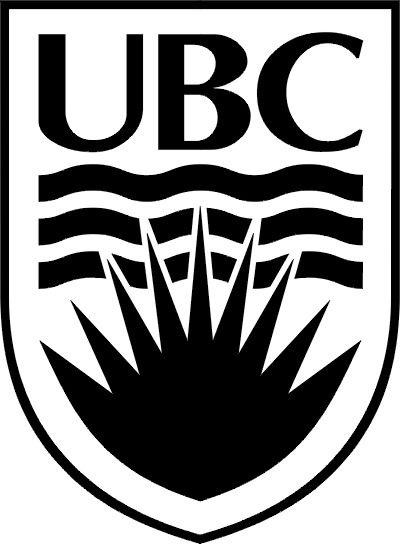 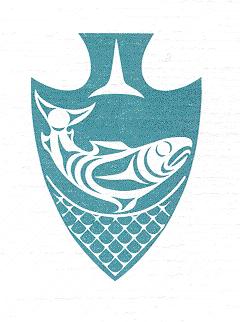 Youth Soccer Tournament 16 & Under (field 5)Team NameWinsLosesTiesGoals ForGoals AgainstPointsFinal StandingSemi FinalsSemi FinalsSemi FinalsSemi FinalsSemi FinalsSemi Finals10Sun. May 20th 20189:45 am F11Vs411Sun. May 20th 20189:45 am F22Vs3FinalsFinalsFinalsFinalsFinalsFinalsConsolation FinalConsolation FinalConsolation Final11Sun. May 20th 201812:00 pm F1Loser game 7___________________VsLoser game 8_________________FinalFinalFinal12Sun. May 20th 201812:00 pm F2Winner game 7____________________VsWinner game 8__________________